Neston Primary SchoolCreative Curriculum Theme Plan Willow ClassTerm 1 2015: Whole School Topic:  The Sky’s the Limit        Willow Class Focus:   Things with wingsTerm 1 2015: Whole School Topic:  The Sky’s the Limit        Willow Class Focus:   Things with wingsTerm 1 2015: Whole School Topic:  The Sky’s the Limit        Willow Class Focus:   Things with wingsTerm 1 2015: Whole School Topic:  The Sky’s the Limit        Willow Class Focus:   Things with wingsTerm 1 2015: Whole School Topic:  The Sky’s the Limit        Willow Class Focus:   Things with wingsCharacteristics of Effective LearningCharacteristics of Effective Learning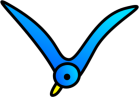 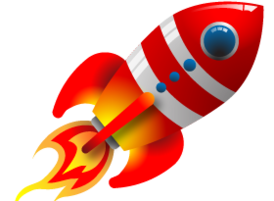 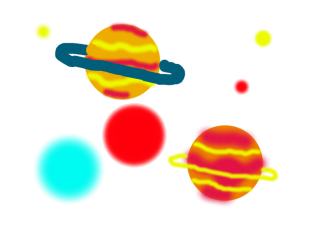 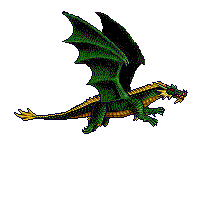 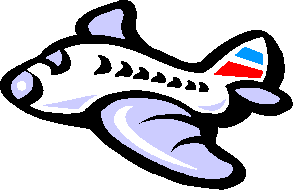 Things with Wings…Things with Wings…Things with Wings…Things with Wings…Things with Wings…Playing and Exploring: EngagementFinding out and exploringPlaying with what we knowBeing willing to have a goActive Learning: MotivationBeing involved and concentratingKeeping on TryingEnjoying achieving what we  set out to doCreating and Thinking Critically ThinkingHaving our own ideasMaking LinksChoosing  ways to do thingsNeston Successful Learner Skills:•	Knowing and understanding what,              how and why I am learning•	Enjoy exploring, discovering and             unlocking our hidden treasures•	Knowing that we  shine and reach the              stars•	Learning from our mistakes•	Knowing how to improve and being              resilient•	Looking after each other•	Learning reciprocally•	Celebrating everyone’s achievements•	Imagining, dreaming and believing for              ourselves and othersPlaying and Exploring: EngagementFinding out and exploringPlaying with what we knowBeing willing to have a goActive Learning: MotivationBeing involved and concentratingKeeping on TryingEnjoying achieving what we  set out to doCreating and Thinking Critically ThinkingHaving our own ideasMaking LinksChoosing  ways to do thingsNeston Successful Learner Skills:•	Knowing and understanding what,              how and why I am learning•	Enjoy exploring, discovering and             unlocking our hidden treasures•	Knowing that we  shine and reach the              stars•	Learning from our mistakes•	Knowing how to improve and being              resilient•	Looking after each other•	Learning reciprocally•	Celebrating everyone’s achievements•	Imagining, dreaming and believing for              ourselves and othersAt Neston, learning will be driven by:At Neston, learning will be driven by:At Neston, learning will be driven by:At Neston, learning will be driven by:At Neston, learning will be driven by:Playing and Exploring: EngagementFinding out and exploringPlaying with what we knowBeing willing to have a goActive Learning: MotivationBeing involved and concentratingKeeping on TryingEnjoying achieving what we  set out to doCreating and Thinking Critically ThinkingHaving our own ideasMaking LinksChoosing  ways to do thingsNeston Successful Learner Skills:•	Knowing and understanding what,              how and why I am learning•	Enjoy exploring, discovering and             unlocking our hidden treasures•	Knowing that we  shine and reach the              stars•	Learning from our mistakes•	Knowing how to improve and being              resilient•	Looking after each other•	Learning reciprocally•	Celebrating everyone’s achievements•	Imagining, dreaming and believing for              ourselves and othersPlaying and Exploring: EngagementFinding out and exploringPlaying with what we knowBeing willing to have a goActive Learning: MotivationBeing involved and concentratingKeeping on TryingEnjoying achieving what we  set out to doCreating and Thinking Critically ThinkingHaving our own ideasMaking LinksChoosing  ways to do thingsNeston Successful Learner Skills:•	Knowing and understanding what,              how and why I am learning•	Enjoy exploring, discovering and             unlocking our hidden treasures•	Knowing that we  shine and reach the              stars•	Learning from our mistakes•	Knowing how to improve and being              resilient•	Looking after each other•	Learning reciprocally•	Celebrating everyone’s achievements•	Imagining, dreaming and believing for              ourselves and othersAmbitionRespectRespectDiversityDiversityPlaying and Exploring: EngagementFinding out and exploringPlaying with what we knowBeing willing to have a goActive Learning: MotivationBeing involved and concentratingKeeping on TryingEnjoying achieving what we  set out to doCreating and Thinking Critically ThinkingHaving our own ideasMaking LinksChoosing  ways to do thingsNeston Successful Learner Skills:•	Knowing and understanding what,              how and why I am learning•	Enjoy exploring, discovering and             unlocking our hidden treasures•	Knowing that we  shine and reach the              stars•	Learning from our mistakes•	Knowing how to improve and being              resilient•	Looking after each other•	Learning reciprocally•	Celebrating everyone’s achievements•	Imagining, dreaming and believing for              ourselves and othersPlaying and Exploring: EngagementFinding out and exploringPlaying with what we knowBeing willing to have a goActive Learning: MotivationBeing involved and concentratingKeeping on TryingEnjoying achieving what we  set out to doCreating and Thinking Critically ThinkingHaving our own ideasMaking LinksChoosing  ways to do thingsNeston Successful Learner Skills:•	Knowing and understanding what,              how and why I am learning•	Enjoy exploring, discovering and             unlocking our hidden treasures•	Knowing that we  shine and reach the              stars•	Learning from our mistakes•	Knowing how to improve and being              resilient•	Looking after each other•	Learning reciprocally•	Celebrating everyone’s achievements•	Imagining, dreaming and believing for              ourselves and othersAs ambitious learners we will: Have a go at new things. Try to think of our own ideas.Enjoy learning new things.Stick at it even if it is tricky.Celebrate our successes and those of our friends.As respectful learners we will:Help each otherSay and do kind things that show we care about each otherShare and take turnsAs respectful learners we will:Help each otherSay and do kind things that show we care about each otherShare and take turnsAs diverse learners we will:Celebrate our similarities and differences and share the different things we enjoy and the different things we do with our families.As diverse learners we will:Celebrate our similarities and differences and share the different things we enjoy and the different things we do with our families.Playing and Exploring: EngagementFinding out and exploringPlaying with what we knowBeing willing to have a goActive Learning: MotivationBeing involved and concentratingKeeping on TryingEnjoying achieving what we  set out to doCreating and Thinking Critically ThinkingHaving our own ideasMaking LinksChoosing  ways to do thingsNeston Successful Learner Skills:•	Knowing and understanding what,              how and why I am learning•	Enjoy exploring, discovering and             unlocking our hidden treasures•	Knowing that we  shine and reach the              stars•	Learning from our mistakes•	Knowing how to improve and being              resilient•	Looking after each other•	Learning reciprocally•	Celebrating everyone’s achievements•	Imagining, dreaming and believing for              ourselves and othersPlaying and Exploring: EngagementFinding out and exploringPlaying with what we knowBeing willing to have a goActive Learning: MotivationBeing involved and concentratingKeeping on TryingEnjoying achieving what we  set out to doCreating and Thinking Critically ThinkingHaving our own ideasMaking LinksChoosing  ways to do thingsNeston Successful Learner Skills:•	Knowing and understanding what,              how and why I am learning•	Enjoy exploring, discovering and             unlocking our hidden treasures•	Knowing that we  shine and reach the              stars•	Learning from our mistakes•	Knowing how to improve and being              resilient•	Looking after each other•	Learning reciprocally•	Celebrating everyone’s achievements•	Imagining, dreaming and believing for              ourselves and othersPSEDPSEDCommunication and LanguageCommunication and LanguagePhysical DevelopmentPhysical DevelopmentGround rules and routinesWe respect one anotherWe take care of everythingIn school, we walk and use indoor voicesThe Neston PromiseFeeling a sense of belonging in my new class/ friendship Knowing that everyone is different and that we all have a variety of feelings and that that’s okKnow that I am cared for and accepted and that the people in my class like me.Ground rules and routinesWe respect one anotherWe take care of everythingIn school, we walk and use indoor voicesThe Neston PromiseFeeling a sense of belonging in my new class/ friendship Knowing that everyone is different and that we all have a variety of feelings and that that’s okKnow that I am cared for and accepted and that the people in my class like me.The speaking and listening rulesPutting your hand up to speakAsking questionsShow and Tell – speaking in front of a groupUsing your words to sort out problems and to engage others in playThe speaking and listening rulesPutting your hand up to speakAsking questionsShow and Tell – speaking in front of a groupUsing your words to sort out problems and to engage others in playGross and fine motor skills indoors and out – malleable materials, streamers, bikes, balls, climbing, running, changing direction, finding a space etcWelly walk rules – staying safe/ boundaries around schoolIntroduction to large apparatus and safety rulesGetting changed for PESnack routines and the importance of hand washingHealthy snacksGross and fine motor skills indoors and out – malleable materials, streamers, bikes, balls, climbing, running, changing direction, finding a space etcWelly walk rules – staying safe/ boundaries around schoolIntroduction to large apparatus and safety rulesGetting changed for PESnack routines and the importance of hand washingHealthy snacksLiteracyLiteracyMathematicsMathematicsUnderstanding the WorldUnderstanding the WorldRecognising and  writing our namesPhase 1 of letters and sounds – begin phase 2 if readyOpportunities for mark making indoors and outOpportunities for reading indoors and out Modelling and demonstrating reading and writing for a variety of purposesIntroducing some of the story making actions.Signs, labels and instructionsStories with familiar settingsRecognising and  writing our namesPhase 1 of letters and sounds – begin phase 2 if readyOpportunities for mark making indoors and outOpportunities for reading indoors and out Modelling and demonstrating reading and writing for a variety of purposesIntroducing some of the story making actions.Signs, labels and instructionsStories with familiar settingsCounting and matching one to one and recognising numbersMatching numerals to quantitiesAdding one moreDescribing and naming 2D shapes Position wordsRepeating patternsComparing lengths, weight, capaacityCounting and matching one to one and recognising numbersMatching numerals to quantitiesAdding one moreDescribing and naming 2D shapes Position wordsRepeating patternsComparing lengths, weight, capaacityChanges that have happened in my life and new things that I have learnedExploring the lap tops using simple gamesIntroduction to using the BeebotsTalking about our own home and community and finding out about other people’s experiencesTalking about and asking questions about the Neston School environmentTravelling in different waysGrouping materialsElectricity Changes that have happened in my life and new things that I have learnedExploring the lap tops using simple gamesIntroduction to using the BeebotsTalking about our own home and community and finding out about other people’s experiencesTalking about and asking questions about the Neston School environmentTravelling in different waysGrouping materialsElectricity Expressive Arts and DesignExpressive Arts and DesignUsing musical instruments correctly with care, taking turns and listening to one anotherLoud and quiet sounds – linked to indoor and outdoor voicesIntroduction of our creative area and how to use itMake lines in different ways and with different media from ribbon to chalkEngage in dancing, singing and role playUsing musical instruments correctly with care, taking turns and listening to one anotherLoud and quiet sounds – linked to indoor and outdoor voicesIntroduction of our creative area and how to use itMake lines in different ways and with different media from ribbon to chalkEngage in dancing, singing and role playPhotograph and include planning by the children here in the future…Photograph and include planning by the children here in the future…Photograph and include planning by the children here in the future…Photograph and include planning by the children here in the future…